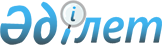 О переименовании некоторых коммунальных государственных учрежденийПостановление акимата Индерского района Атырауской области от 19 июля 2023 года № 144
      В соответствии статьей 42 Гражданского Кодекса Республики Казахстан, статьей 31 пункта 1 подпункта 2, статьей 37 пункта 1 Закона Республики Казахстан "О местном государственном управлении и самоуправлении в Республике Казахстан", статьей 18 подпунктам 2), 8) Закона Республики Казахстан "О государственном имуществе" и в целях реализации Закона Республики Казахстан "О внесении изменений и дополнений в некоторые законодательные акты Республики Казахстан по вопросам стимулирования инноваций, развития цифровизации, информационной безопасности и образования" акимат Индерского района ПОСТАНОВЛЯЕТ:
      1. Некоторые коммунальные государственные учреждения переименовать согласно приложению 1 настоящего постановления.
      2. Правила коммунальных государственных учреждений утвердить в новой редакции согласно приложению 2, 3 к настоящему постановлению.
      3. Коммунальное государственное учреждение "Индерский районный отдел занятости, социальных программ и регистрации актов гражданского состояния" в установленном законодательством порядке:
      1) Перерегистрировать коммунальное государственное учреждения в органах Юстиции;
      2) обеспечить принятие других мер, вытекающих из настоящего постановления;
      3) разместить данное постановление на интернет-ресурсе акимата Индерского района.
      4. Контроль за исполнением настоящего постановления возложить на руководителя аппарата акима Индерского района А. Сансызбаева.
      5. Настоящее постановление вводится в действие по истечении десяти календарных дней после дня его первого официального опубликования. Список переименованных коммунальных государственных учреждений
      1. Коммунальное государственное учреждение "Индерский районный отдел занятости, социальных программ и регистрации актов гражданского состояния" - коммунальное государственное учреждение "Отдел занятости и социальных программ Индерского района Атырауской области".
      2. Коммунальное государственное учреждение "Организация дневного полустационарного типа отделения дневного пребывания" коммунального государственного учреждения "Индерский районный отдел занятости, социальных программ и регистрации актов гражданского состояния" - коммунальное государственное учреждение "Организация дневного полустационарного типа отделения дневного пребывания" коммунального государственного учреждения "Отдел занятости и социальных программ Индерского района Атырауской области". ПОЛОЖЕНИЕ коммунального государственного учреждения "Отдел занятости и социальных программ Индерского района Атырауской области" Глава 1. Общее положения
      1. Коммунальное государственное учреждение "Отдел занятости и социальных программ Индерского района Атырауской области" (далее- отдел) является государственным органом Республики Казахстан, осуществляющим руководство в сфере социальной поддержки населения.
      2. В отделе имеется следующие ведомства:
      1) Коммунальное государственное учреждение "Организация дневного полустационарного типа отделения дневного пребывания".
      3. Отдел осуществляет свою деятельность в соответствии с Конституцией и законами Республики Казахстан, актами Президента и Правительства Республики Казахстан, иными нормативными правовыми актами, а также настоящим Положением.
      4. Отдел является юридическим лицом в организационно-правовой форме государственного учреждения, имеет печати с изображением Государственного Герба Республики Казахстан и штампы со своим наименованием на казахском и русском языках, бланки установленного образца, счета в органах казначейства в соответствии с законодательством Республики Казахстан.
      5. Отдел вступает в гражданско-правовые отношения от собственного имени.
      6. Отдел имеет право выступать стороной гражданско-правовых отношений от имени государства, если оно уполномочено на это в соответствии с законодательством Республики Казахстан.
      7. Отдел по вопросам своей компетенции в установленном законодательством порядке принимает решения, оформляемые приказами руководителя отдела и другими актами, предусмотренными законодательством Республики Казахстан
      8. Структура и лимит штатной численности отдела утверждаются в соответствии с законодательством Республики Казахстан.
      9. Местонахождение юридического лица: индекс 060200, область Атырауская, район Индерский, поселок Индербор, улица Кунаева 16.
      10. Настоящее положение является учредительным документом отдела.
      11. Финансирование деятельности отдела осуществляется из республиканского и местных бюджетов в соответствии с законодательством Республики Казахстан.
      12. Отделу запрещается вступать в договорные отношения с субъектами предпринимательства на предмет выполнения обязанностей, являющихся полномочиями отдела
      Если отделу законодательными актами предоставлено право осуществлять приносящую доходы деятельность, то полученные доходы направляются в государственный бюджет, если иное не установлено законодательством Республики Казахстан. Глава 2. Задачи и полномочия государственного органа
      13. Задачи:
      Реализация государственных программ в сфере занятости, социальной защиты населения и реализации политики Индерского района.
      14. Полномочия:
      1. права: 
      1) обеспечивают реализацию государственной политики в сфере социальной защиты;
      2) анализировать прогнозирования спроса и предложения рабочей силы в районах, и информирования областного центра трудовой мобильности;
      3) в установленном порядке проводить семинары-собрания по вопросам занятости и социальной защиты населения;
      4) выпускать информационно-справочные бюллетени, плакаты, буклеты, создавать рекламные щиты;
      5) давать рекомендации соответствующим органам в целях предотвращения нарушений законодательства Республики Казахстан, относящихся к его компетенции в сфере занятости и социальной защиты населения.
      2. Обязанности:
      1) реализация государственных программ по снижению бедности, занятости и других социальных программ координируя деятельность в сфере занятости и социальной защиты малообеспеченных слоев населения с другими направлениями экономической и социальной политики;
      2) разработка и анализ районных программ и индикативных планов социально-экономического развития района совместно с другими государственными органами, аппаратом акима района;
      3) подготовка и проведение экспертизы проектов нормативно-правовых актов по вопросам относящимся к компетенции отдела;
      4) контроль и обеспечение реализации законодательства в области занятости, социальной защиты ветеранов войны и труда, других социально уязвимых категорий граждан;
      5) реализация конституционных прав и интересов населения района на труд, оказание государственной поддержки, социальной помощи и социальных услуг;
      6) реализация государственной политики в сфере занятости на районном уровне;
      7) тесное взаимодействие с представителями работодателей, работников и общественными организациями в реализации государственной политики в области занятости и социальной поддержки населения;
      8) обеспечение работу по миграции.
      15. Функции:
      1) осуществляет мониторинг по созданию рабочих мест в рамках национальных проектов;
      2) создания рабочих мест района через развитие предпринимательской инициативы;
      3) внесения предложений по определению населенных пунктов для добровольного переселения лиц в целях повышения мобильности рабочей силы;
      4) осуществления мониторинга организаций с рисками высвобождения и сокращения рабочих мест;
      5) взаймодействия с центрами трудовой мобильности в целях обеспечения содействия занятости населения;
      6) содействие в создании дополнительных рабочих мест для социально уязвимых категорий населения;
      7) содействие в развитии предпринимательства, малого и среднего бизнеса с целью снижения безработицы;
      8) создания и деятельности субьектов, предоставляющих специальные социальные услуги, находящихся в их ведении;
      9) предоставления субьектами, предоставляющими специальные социальные услуги, гарантированного обьема специальных социальных услуг;
      10) организация работы по социальной поддержке ветеранов войны и труда, инвалидов;
      11) оказания социальной помощи и координации в оказании благотворительной помощи детям и лицам с инвалидностью;
      12) контроль за оказанием социальных услуг семьям с детьми-инвалидами, одиноким пожилым людям и инвалидам;
      13) осуществление контроля и реализации законодательства в сфере социальной защиты ветеранов труда, лицам с инвалидностью и иных социально уязвимых категорий граждан;
      14) рассмотрение заявлений и принятие решения об определении одиноких граждан и инвалидов в пансионатах, ветеранов войны и труда в пансионатах и ​​санаториях;
      15) организация услуг по обеспечению инвалидов специальными средствами передвижения, протезно-ортопедическими изделиями, сурдо-тифло-техническими средствами, а также по санаторно-курортному лечению лиц с инвалидносью и ветеранов.
      16) содействие общественным организациям инвалидов в решении социальных программ и координации их деятельности;
      17) обеспечение услугами индивидуального помощника для лиц с инвалидностью первой группы, имеющих затруднение в передвижении, специалиста жесткого языка для лиц с инвалидностью по слуху в соответствии с индивидуалной программой;
      18) подготовка аналитических материалов, отчетов о семинарах, встречах, встречах с населением сельских округов;
      19) взаимодействия с физическими, юридическими лицами и государственными органами по вопросам предоставления специальных социальных услуг;
      20) подготовка материалов для публикации в средствах массовой информации;
      21) разработка паспортов бюджетных программ и представление их на утверждение;
      22) организация и контроль бухгалтерского учета, расходование лимитов, исполнение сметы административных программ, бюджетная классификация и правильность учета персонала отдела;
      23) взаимодействие с государственными органами, общественными организациями, работодателями по вопросам, входящим в компетенцию ведомства;
      24) организация и проведение мероприятий по обучению, переподготовке и повышению квалификации персонала отдела;
      25) в соответствии Закона Республики Казахстан "О порядке рассмотрения обращений физических и юридических лиц" рассмотрение обращений физических и юридических лиц;
      26) в пределах своей компетенции выполнять стандарты оказания государственных услуг, проводить мониторинг, своевременно представлять отчеты; 
      27) организует работу проведения конкурса по социальной ответственности бизнеса "Парыз";
      28) организует работу комиссии по регулированию социально-трудовых отношений и социального партнерства;
      29) организует работу проведения конкурса "Енбек жолы", "Парыз"
      30) организует работу по определению опекуна совершеннолетним гражданам;
      31) организует работу по определению стажа работавщим не менее 6-ти месяцев в годы войны 1941-1945 г.г;
      32) регистрация граждан, пострадавших вследствие ядерных испытаний на Семипалатинском испытательном ядерном полигоне, выплата единовременной государственной денежной компенсации, выдача удостоверений;
      33) оформление документов на лиц с инвалидностью для предоставления им услуги индивидуального помощника для инвалидов первой группы, имеющих затруднение в передвижении, и специалиста жестового языка для инвалидов по слуху;
      34) назначение социальной помощи отдельным категориям нуждающихся граждан по решениям местных представительных органов;
      35) возмещение затрат на обучение на дому лиц с инвалидностью детей-инвалидов;
      36) назначение социальной помощи специалистам социальной сферы, проживающим и работающим в сельских населенных пунктах, по приобретению топлива;
      37) организация работ по оказанию заявителям (семьям) на получения адресной социальной помощи ;
      38) назначение жилищной помощи;
      39) своевременно направить перечень сведений о введении обязательного социального медицинского страхования и др. в учреждения, организовать работу;
      40) проведение работы с гражданами, состоящими на учете службы пробации из мест лишения свободы;
      41) разработка Меморандума "О сотрудничестве в области стабилизации производственных процессов, обеспечения занятости и гарантий работников, социальной защиты и трудоустройства высвобождаемых работников";
      42) размещать в интернет-ресурсы проделываемую работу отдела ;
      43) проведение работ по созданию безбарьерной среды для лиц с инвалидностью в обеспечении их прав, обеспечение доступности объектов социальной инфраструктуры для инвалидов по району;
      44) проведение работ по выдаче разрешений, продлении и возврата мигрантам. Глава 3. Статус, полномочия руководителя государственного органа
      16. Руководство отдела осуществляется руководителем, который несет персональную ответственность за выполнение возложенных на отдел задач и осуществление им своих полномочий.
      17. Руководитель отдела назначается на должность и освобождается от должности в соответствии с законодательством Республики Казахстан.
      18. Руководитель отдела имеет в подчинений главных специалистов, которые назначаются на должности и освобождаются от должностей в соответствии с законодательством Республики Казахстан.
      19. Полномочия руководителя отдела:
      1) организует, руководит работой отдела;
      2) в соответствии с законодательством Республики Казахстан назначает на должность и освобождает от должности работников отдела;
      3) в установленном законодательством порядке Республики Казахстан решает вопросы поощерения, оказание материальной помощи, наложение дисциплинарных взысканий;
      4) в пределах своей компетенции издает приказы, составляет и подписывает договора от имени отдела;
      5) разрабатывает и готовит к утверждению положение об отделе;
      6) утверждает штатное расписание отдела, в пределах лимитного штатной численности, утвержденного постановлением акимата района и план финанстрования на соответствующий год;
      7) отчитывается о работе отдела перед аппаратом акима района и областным управлением;
      8) представляет интересы отдела в государственных органах и иных организациях;
      9) по каждому факту совершения коррупционного правонарушения работниками, рассматривается вопрос об ответственности работников и непосредственного их руководителей;
      10) исполняет и другие служебные обязанности в соответствии с законодательством.
      Исполнение полномочий руководителя отдела в период его отсутствия осуществляется лицом, его заменяющим в соответствии с действующим законодательством.
      20. Руководитель определяет полномочия своих главных специалистов в соответствии с действующим законодательством. Глава 4. Имущество государственного органа
      21. Отдел может иметь на праве оперативного управления обособленное имущество в случаях, предусмотренных законодательством.
      Имущество отдела формируется за счет имущества, переданного ему собственником, а также имущества (включая денежные доходы), приобретенного в результате собственной деятельности, и иных источников, не запрещенных законодательством Республики Казахстан.
      22. Имущество, закрепленное за отделом относится к коммунальной собственности.
      23. Отдел не вправе самостоятельно отчуждать или иным способом распоряжаться закрепленным за ним имуществом и имуществом, приобретенным за счет средств, выданных ему по плану финансирования, если иное не установлено законодательством. Глава 5. Реорганизация и упразднение государственного органа
      24. Реорганизация и упразднение отдела осуществляется в соответствии с законодательством Республики Казахстан.
      Перечень организаций, находящихся в ведении отдела и его ведомств
      1) Коммунальное государственное учреждение "Организация дневного полустационарного типа отделения дневного пребывания". Положение о "Коммунальном государственном учреждении "Организация дневного полустационарного типа отделения дневного пребывания" коммунального государственного учреждения "Отдел занятости и социальных программ Индерского района" 1. Общие положения
      1. Коммунальное государственное учреждения "Организация дневного полустационарного типа отделения дневного пребывания" коммунального государственного учреждения "Отдел занятости и социальных программ Индерского района (далее-государственное учреждения) является некоммерческой организацией, обладающей статусом юридического лица, созданной в организационно-правовой форме учреждения для осуществления функций.
      2. Вид государственного учреждения: коммунальное.
      3. Учредителем государственного учреждения является "Аппарат акима Индерского района" (далее-учредитель)
      4. Уполномоченном органом соответствующей отрасли, а также органом, осуществляющим по отношению к нему функции субъекта права в отношении имущества государственного учреждения является государственное учреждения "Отдел занятости и социальных программ Индерского района" (далее-орган упрвления).
      5. Наименование государственного учреждения: "Коммунальное государственное учреждение "Организация дневного полустационарного типа отделения дневного прибывания" коммунального государственного учреждения "Отдел занятости и социальных программ Индерского района"
      6. Место нахождения государственного учреждения: Республика Казахстан, Атырауская область, Индерского район, поселок Индербор, улица Д.Кунаева дом 18, индекс: 060200. 2. Юридический статус государственного учреждения
      7. Государственное учреждения считается созданным и приобретает права юридического лица с момента его государственной регистрации.
      8. Государственное учреждения имеет самостоятельный баланс, счета в банках в соответствии с законадательством Республики Казахстан, бланки, печати с изображением Государственого Герба Республики Казахстан и наименованием государственного учреждения.
      9. Государственного учреждения не может создавать, а также выступать учредительям (участником) другого юридического лица.
      10. Государственное учреждения отвечает по своим обязательствам находящимся в его распоряжении деньгами. При недостаточности у государственного учреждения денег субсидиарную ответственность по его обязвательствам несет Республика Казахстан или административного – территориального единица средствам соответствующего бюджета.
      11. Гражданско-правовые сделки государственных учреждений вступают в силу после их обязательной регистрации в территориальных подразделениях казначейства Министерства финансов Республики Казахстан. 3. Предмет и цели деятельности государственного учреждения
      12. Предмет деятельности государственного учреждения оказания специальных социальных услуг детям- инвалидам с психоневрологическими патологиями (далее-дети) и детям – инвалидам с нарушениями опорно-двигательного аппарата (далее-дети с нарушениями ОДА).
      13. Целью деятельности государственного учреждения является организациями полустационарного типа признаются отделения дневного пребывания, территориальные и реабилитационные центры, иные организации, предназначенные для оказания специальных социальных услуг в условиях дневного пребывания получателей услуг в организации (далее организации полустационарного типа).
      14. Для достижения цели государственное учреждения осуществляет следующие виды деятельности:
      1) для инвалидов с нарушениями опорно-двигительного аппарата, в том числе с нарушениями ОДА от полтара лет, нуждающихся в оказании специальных услуг в условиях полустационара (далее – инвалиды и дети с нарушениями ОДА);
      2) предоставление специальных социальных услуг в условиях полустационара в соответствии с установленными настоящим положением объемами;
      3) оказания специальных социальных услуг с учетом индивидуальных потребностей получателей услуг, ориентированных на повышение уровня их личностного развития, социализации и интеграции;
      4) создание благоприятного морально-психологического климата в оказании полустационарного типа;
      5) оказание разносторонней помощи получателям услуг путем предоставления комплекса необходимых специальных социальных услуг, направленных на проведения оздоровительных и социально-реабилитационных мероприятий, в соответствии с настоящим предложениям;
      6) проведение социальной, медицинской и профессиональной реабилитации инвалидов.
      Запрещаются осуществления государственным учреждением деятельности, а также совершение сделок, не отвечающих предмету и целям его деятельности, закрепленным в положении.
      15. Сделка совершенная государственным учреждениям в противаречии с целями деятельности, определенно ограниченными законами Республики Казахстан или учредительными документами, лиьо с нарушением уставной компетенции руководителья, может быть признана недействительной по иску органа управления, либо прокурора.
      16. Действия руководителя государственного учреждения, направленные на осуществление государственным учреждением неуставной деятельности, являюся нарушением трудовых обязанностей и влекут применение мер дисциплинарной и материальной ответственности. 4. Управление государственным учреждениям
      17. В соответствии с законодательством Республики Казахстан управление над государственным учреждениям осуществляет орган управления.
      18. Орган управления в установленном законодательством Республики Казахстан порядке осуществляет следующие функции:
      1) закрепляет за государственным учреждением имущество;
      2) утверждает индивидуальный план финансирования государственного учреждения;
      3) осуществляет контроль за сохранностью имущества государственного учреждения;
      4) утверждает положение государственного учреждения , внесение в него изменений и дополнений;
      5) определяет структуру, порядок формирования и срок полномочий органов управления государственного учреждения, порядок принятия государственным учреждением решений;
      6) определяет права, обязанности и ответственность руководителя государственного учреждения, основания освобождения его от занимаемой должности;
      7) утверждает структуру и предельную штатную численность государственного учреждения;
      8) утверждает годовую финансовую отчетность;
      9) дает согласие уполномоченному органу по государственному имуществу на изъятие или перераспределение имущества, переданного государственному учреждению или приобретенного им в результате собственной хозяйственной деятельности;
      10) дает согласие на создание государственными учреждениями филиалов и представительств;
      11) по согласованию с уполномоченным органом по государственному имуществу принимает решение о реорганизации и ликвидации коммунального государственного учреждения;
      12) осуществляет иные функции, установленные законодательством Республики Казахстан;
      19. Руководитель государственного учреждения назначается на должность и освобождается от должности с органам управления, за исключением случаев, установленных законодательством Республики Казахстан;
      20. Руководитель государственного учреждения организует и руководит работой государственного учреждения, непосредственно подчиняется органу управлени (за исключением слцчаев, установленных законодательством Республики Казахстан) и несет персональную ответственность за выполнение возложенных на государственное учреждение задач и осуществление им своих функций.
      21. Руководитель государственного учреждения действует на принципах единоналичия и самостоятельно решает вопросы деятельности государственого учреждения в соответствии с его компетенцией, определяемой законодательством республики Казахстан и настоящим положением.
      22. При осуществлении деятельности государственным учреждением руководитель государственного учреждения в установленном законодательством Республики Казахстан порядке:
      1) без доверенности действует от имени государственного учреждения;
      2) представляет интересы государственного учреждения в государственных органах, иных организациях;
      3) заключает договоры;
      4) выдает доверенности;
      5) утверждает порядок и планы государственного учреждения по командировкам, стажировкам, обучению сотрудников в казахстанских и зарубежных учебных центрах и иным видам повышения квалификации сотрудников;
      6) открывает банковские счета;
      7) издает приказы и дает указания, обязательные для всех работников;
      8) принимает на работу и увольняет с работы сотрудников государственного учреждения;
      9) принимает меры поощрения и налагает дмсциплинарные взыскания на сотрудников государственного учреждения, в порядке, установленном законодательством Республики Казахстан;
      10) определяет обязанности и круг полномочий своего заместителя (заместителей) и иных руководящих сотрудников государственного учреждения;
      11) осуществляет иные функции, возложенные на него законодательством Республики Казахстан, настоящим уставом (положением) и уполномоченным органом соответствующей отрасли (местным исполнительным органом ). 5. Порядок образования имущества государственного учреждения
      23. Имущества государственного учреждения составляют активы юридического лица, стоимость которых отражается на его балансе. Имущество государственного учреждения формируется за счет:
      1) имущества, переданного ему собственником;
      2) имущества (включая денежные доходы ), приобретенного в результате собственной деятельности;
      3) иных источников, не запрещенных законодательством Республики Казахстан;
      24. Досударственные учреждение не вправе самостоятельно отчуждать или иным способом распоряжаться закрепленным за ним имуществом и имуществом, приобретенным за счет средств, выделенных тему по смете.
      25. Государственное учреждение ведет бухгалтерский учет и представляет отчетность в соответствии с законодательством Республики Казахстан.
      26. Проверка и ревизия финансово-хозяйственной деятельности государственного учреждения осуществляется с органам управлением в установленном законодательством Республики Казахстан порядке. 6. Режим работы в государственном учреждении
      27. Режим работы государственного учреждения устанавливается правилами внутренного распорядка и не должен противаречивать нормам трудового законодательства Республики Казахстан. 7. Порядок внесения изменений и дополнений в учредительные документы
      28. Внесение изменений и дополнений в учредительные документы государственного учреждения проиводится по решению учредителя по представлению органа управления.
      29. Внесенные изменения и дополнения в учредительные документы государственного учреждения регистрируюся в соответствии с законодательством Республики Казахстан. 8. Условия реорганизации и ликвидации государственного учреждения
      30. Реорганизации и ликвидации государственного учреждения осуществляется в соответствии с законодательством Республики Казахстан.
					© 2012. РГП на ПХВ «Институт законодательства и правовой информации Республики Казахстан» Министерства юстиции Республики Казахстан
				
      Исполняющий обязанностиакима района

А. Уразгалиев
Приложение 1 к постановлению
акимата Индерского района от
"19" июля 2023 года № 144Приложение 2 утверждено
к постановлению акимата
Индерского района от "19"
июля 2023 года № 144Приложение 3 утверждено
к постановлению акимата
Индерского района от
"19" июля 2023 года № 144